Пленум Межправительственной научно-политической 
платформы по биоразнообразию и экосистемным услугамШестая сессияМедельин, Колумбия, 18-24 марта 2018 годаПункт 2 а) предварительной повестки дня*Организационные вопросы: утверждение повестки дня и организация работыАннотации к предварительной повестке дняПункт 1Открытие сессии1.	Шестая сессия Пленума Межправительственной научно-политической платформы по биоразнообразию и экосистемным услугам (МПБЭУ) состоится в Медельине, Колумбия, с 18 по 24 марта 2018 года. Церемония открытия сессии состоится во второй половине дня в субботу, 17 марта 2018 года. Сессия начнется в 10 ч. 00 м. в воскресенье, 18 марта 2018 года.2.	С приветственными заявлениями выступят Председатель МПБЭУ; Исполнительный секретарь МПБЭУ; Директор-исполнитель Программы Организации Объединенных Наций по окружающей среде (ЮНЕП) или его представитель, выступающий также от имени Продовольственной и сельскохозяйственной организации Объединенных Наций (ФАО), Программы развития Организации Объединенных Наций (ПРООН) и Организации Объединенных Наций по вопросам образования, науки и культуры (ЮНЕСКО); и представитель правительства Колумбии. Региональные консультации и день, посвященный заинтересованным сторонам, будут проведены 17 марта 2018 года.Пункт 2Организационные вопросы3.	Работа шестой сессии Пленума будет регулироваться правилами процедуры Пленума Платформы, которые были приняты Пленумом в его решении МПБЭУ-1/1, с поправками, внесенными Пленумом его решением МПБЭУ-2/1.	a)	Утверждение повестки дня и организация работы4.	Пленум, возможно, пожелает утвердить повестку дня на основе предварительной повестки дня (IPBES/6/1).5.	Работу предлагается проводить в формате пленарных заседаний. Вместе с тем, когда это будет сочтено необходимым, Пленум, возможно, пожелает в соответствии с практикой, сложившейся в ходе предыдущих сессий Пленума, учредить контактные группы для обсуждения конкретных вопросов. Пленум, возможно, пожелает учредить на своей шестой сессии семь контактных групп по схеме, которая описана ниже.6.	В соответствии с процедурами подготовки итоговых материалов Платформы (решение МПБЭУ-3/3, приложение I) доклады об оценке и резюме региональных оценок для директивных органов в предварительном порядке принимаются и одобряются соответствующими региональными представителями Пленума и впоследствии Пленумом. Пленум, возможно, пожелает учредить четыре контактные группы для параллельного рассмотрения пунктов 6 a)-d), касающихся соответствующих региональных оценок. Кроме того, Пленум, возможно, пожелает учредить контактную группу для рассмотрения пункта 7 «Тематическая оценка деградации и восстановления земель»; работающую параллельно контактную группу для рассмотрения пункта 10 «Обзор Платформы» и пункта 11 «Подготовка второй программы работы»; и контактную группу для рассмотрения пункта 8 «Предстоящие оценки: тематическая оценка устойчивого использования диких видов; методологическая оценка различной концептуализации разнообразных ценностей природы и ее благ; и тематическая оценка инвазивных чужеродных видов» и пункта 9 «Финансовая и бюджетная основа Платформы».7.	Далее предлагается проводить пленарные заседания ежедневно с 10 ч. 00 м. до 13 ч. 00 м. и с 15 ч. 00 м. до 18 ч. 00 м. Бюро считает, что для полного охвата повестки дня в течение недели необходимо будет проводить вечерние заседания с 19 ч. 30 м. до 22 ч. 30 м.8.	Исходя из практики, сложившейся на предыдущих сессиях Пленума, было выработано предложение о том, каким образом Пленум, возможно, пожелает организовать свою работу (см. приложение I), и был представлен перечень рабочих документов (приложение II). Это предложение также касается распределения времени и задач между контактными группами, которые Пленум, возможно, пожелает учредить. Синхронный перевод на шесть официальных языков Организации Объединенных Наций будет обеспечен на всех пленарных заседаниях и некоторых совещаниях контактных групп. На заседаниях контактных групп, рассматривающих параллельно пункты 6 a)-d), которые касаются соответствующих региональных оценок, будет обеспечен устный перевод на следующие языки:региональная и субрегиональная оценка для Африки: арабский, английский и французский;региональная и субрегиональная оценка для Америки: английский и испанский;региональная и субрегиональная оценка для Азии и Тихого океана: арабский, китайский и английский;региональная и субрегиональная оценка для Европы и Центральной Азии: английский, французский, русский и испанский.	b)	Положение дел с членским составом Платформы9.	Секретариат представит информацию о положении дел с членским составом МПБЭУ. Любому государству – члену Организации Объединенных Наций, которое не является членом МПБЭУ, но намеревается стать им, предлагается уведомить о своем намерении секретариат, направив официальное письмо от соответствующего государственного органа.	c)	Выборы членов Многодисциплинарной группы экспертов10.	В соответствии с правилом 29 правил процедуры с поправками, внесенными решением МПБЭУ-2/1, срок полномочий членов Многодисциплинарной группы экспертов, избранных Пленумом на его третьей сессии, истекает по завершении шестой сессии Пленума.11.	В соответствии с правилом 27 правил процедуры секретариат разослал уведомление (EM/2017/29 от 20 октября 2017 года), в котором предложил членам МПБЭУ не позднее 4 декабря 2017 года представить ему в письменном виде рекомендации в отношении кандидатов в члены Группы и их биографические данные. Предельный срок представления кандидатур был впоследствии продлен до 2 февраля 2018 года (EM/2017/35 от 15 декабря 2017 года). Биографические данные всех кандидатов, которые должны были быть представлены в секретариат, будут опубликованы в документе IPBES/6/13 и размещены на сайте МПБЭУ для сведения ее членов вместе с фамилиями выдвинутых лиц и с указанием выдвинувшего их региона или наблюдателя. В соответствии с правилом 29 правил процедуры члены Группы могут один раз переизбираться на второй срок подряд. Для целей правила 29 участие во временном членском составе Группы (см. правило 25) приравнивается к работе в ней в течение одного срока.12.	Члены, возможно, пожелают провести межрегиональные и внутрирегиональные консультации до и во время шестой сессии Пленума, с тем чтобы Пленум выбрал 25 членов, кандидатуры которых в соответствии с правилом 26 должен представить каждый из 5 регионов Организации Объединенных Наций, и с тем чтобы в Группе был обеспечен общий баланс представленности дисциплин и гендерный баланс.Пункт 3Допуск наблюдателей на шестую сессию Пленума Платформы13.	Председатель Платформы предложит от имени Бюро перечень наблюдателей, допущенных на шестую сессию (см. IPBES/6/INF/23), в соответствии с решением Пленума на его пятой сессии (IPBES/5/15, пункт 28) о том, что временная процедура допуска наблюдателей на сессии Пленума, изложенная в пункте 22 доклада первой сессии Пленума (IPBES/1/12) и использованная на его второй, третьей, четвертой и пятой сессиях, будет применяться и на его шестой сессии.14.	Пленум также постановил, что на своей шестой сессии он продолжит рассмотрение проекта политики и процедур в отношении допуска наблюдателей, изложенных в приложении к записке секретариата по этому вопросу (IPBES/6/14).Пункт 4Полномочия представителей15.	Всем государствам – членам Платформы предлагается в полной мере участвовать в работе сессии. В соответствии с правилом 11 правил процедуры, каждый член МПБЭУ должен быть представлен делегацией, в состав которой входят глава делегации и такие другие аккредитованные представители, заместители представителей и советники, которые могут быть необходимы.16.	В соответствии с правилом 12 правил процедуры, полномочия присутствующих на сессии представителей государств – членов МПБЭУ, выданные их главами государства или правительства или министрами иностранных дел или от их имени в соответствии с политикой и законами каждой страны, должны быть представлены секретариату по возможности не позднее чем через 24 часа после открытия сессии. Такие полномочия необходимы представителям для участия в принятии решений во время сессии.17.	В соответствии с правилом 13 правил процедуры, полномочия представителей членов МПБЭУ будут проверены Бюро, которое представит Пленуму доклад по этому вопросу. Бюро представит доклад об итогах своей проверки в четверг, 22 марта 2018 года, до принятия каких-либо проектов резолюций, решений или рекомендаций.Пункт 5Доклад Исполнительного секретаря об осуществлении первой программы работы на период 2014-2018 годов18.	В соответствии с решением МПБЭУ-5/1 об осуществлении первой программы работы Платформы, Исполнительный секретарь в сотрудничестве с Многодисциплинарной группой экспертов и Бюро подготовил для рассмотрения Пленумом доклад об осуществлении первой программы работы (IPBES/6/2). В этом докладе отражены все текущие мероприятия, направленные на достижение результатов программы работы, извлеченные в 2017 году уроки и возникшие в этот период проблемы, а также следующие шаги по осуществлению программы работы, запланированные на 2018 год.19.	Пленум, возможно, пожелает принять к сведению информацию, содержащуюся в докладе и соответствующих информационных документах, включая доклад о созданных организационных механизмах практического оказания технической поддержки при осуществлении программы работы (IPBES/6/INF/20); информацию о работе, касающейся создания потенциала, в частности о ходе осуществления скользящего плана по созданию потенциала, и о соображениях в отношении мобилизации дополнительной поддержки для создания потенциала в соответствии с разделом II решения МПБЭУ-5/1 (см. также IPBES/6/INF/12); информацию о работе, касающейся знаний коренного и местного населения, в частности об осуществлении подхода к признанию знаний коренного и местного населения и работе с ними, в соответствии с пунктами 1-4 раздела III решения МПБЭУ-5/1 (см. также IPBES/6/INF/13); информацию о работе, касающейся знаний и данных, в частности об осуществлении плана работы на 2017 и 2018 годы, в соответствии с пунктами 6 и 7 раздела III решения МПБЭУ-5/1 (см. также IPBES/6/INF/14); информацию, касающуюся руководства по проведению оценок (см. IPBES/6/INF/17); информацию о ходе проведения глобальной оценки биоразнообразия и экосистемных услуг в соответствии с пунктом 3 раздела III решения МПБЭУ-4/1 (см. также IPBES/6/INF/11); информацию о работе, касающейся сценариев и моделей, в соответствии с пунктом 3 раздела VI решения МПБЭУ-5/1 (см. также IPBES/6/INF/15); информацию о работе, касающейся включения различной концептуализации разнообразных ценностей в итоговые материалы Платформы, в соответствии с пунктом 4 раздела VI решения МПБЭУ-5/1 (см. IPBES/6/INF/18); информацию о работе, касающейся инструментов и методологий поддержки политики, в частности о каталоге инструментов и методологий поддержки политики, в соответствии с разделом VII решения МПБЭУ-5/1 (см. также IPBES/6/INF/16); информацию об осуществлении стратегии информационного обеспечения и пропагандистской деятельности и стратегии привлечения заинтересованных сторон в соответствии с пунктами 2 и 4 решения МПБЭУ-3/4 (см. также IPBES/6/INF/19); информацию о партнерских связях в соответствии с пунктом 2 раздела III решения МПБЭУ-4/4 (см. также IPBES/6/INF/21); и информацию об осуществлении политики и процедур в отношении коллизии интересов (см. также IPBES/6/INF/22).Пункт 6Региональные и субрегиональные оценки биоразнообразия и экосистемных услуг	a)	Региональная и субрегиональная оценка для Африки20.	В пункте 2 a) раздела III решения МПБЭУ-3/1 Пленум утвердил проведение региональной и субрегиональной оценки биоразнообразия и экосистемных услуг для Африки, как указано в докладе об аналитическом исследовании для данной оценки, содержащемся в приложении IV к этому решению, и в соответствии с типовым докладом об аналитических исследованиях для региональных и субрегиональных оценок биоразнообразия и экосистемных услуг, изложенным в приложении III к тому же решению, для рассмотрения Пленумом на его шестой сессии. Пленуму будет предложено рассмотреть главы доклада об оценке с целью их принятия (IPBES/6/INF/3) и его резюме для директивных органов (IPBES/6/4) с целью его одобрения. Общий обзор процесса подготовки оценки представлен в документе IPBES/6/INF/7.	b)	Региональная и субрегиональная оценка для Америки21.	В пункте 2 b) раздела III решения МПБЭУ-3/1 Пленум утвердил проведение региональной и субрегиональной оценки биоразнообразия и экосистемных услуг для Америки, как указано в докладе об аналитическом исследовании для данной оценки, содержащемся в приложении V к этому решению, и в соответствии с типовым докладом об аналитических исследованиях для региональных и субрегиональных оценок биоразнообразия и экосистемных услуг, изложенным в приложении III к тому же решению, для рассмотрения Пленумом на его шестой сессии. Пленуму будет предложено рассмотреть главы доклада об оценке с целью их принятия (IPBES/6/INF/4) и его резюме для директивных органов (IPBES/6/5) с целью его одобрения. Общий обзор процесса подготовки оценки представлен в документе IPBES/6/INF/7.	c)	Региональная и субрегиональная оценка для Азии и Тихого океана22.	В пункте 2 c) раздела III решения МПБЭУ-3/1 Пленум утвердил проведение региональной и субрегиональной оценки биоразнообразия и экосистемных услуг для Азии и Тихого океана, как указано в докладе об аналитическом исследовании для данной оценки, содержащемся в приложении VI к этому решению, и в соответствии с типовым докладом об аналитических исследованиях для региональных и субрегиональных оценок биоразнообразия и экосистемных услуг, изложенным в приложении III к тому же решению, для рассмотрения Пленумом на его шестой сессии. Пленуму будет предложено рассмотреть главы доклада об оценке с целью их принятия (IPBES/6/INF/5) и его резюме для директивных органов (IPBES/6/6) с целью его одобрения. Общий обзор процесса подготовки оценки представлен в документе IPBES/6/INF/7.	d)	Региональная и субрегиональная оценка для Европы и Центральной Азии23.	В пункте 2 d) раздела III решения МПБЭУ-3/1 Пленум утвердил проведение региональной и субрегиональной оценки биоразнообразия и экосистемных услуг для Европы и Центральной Азии, как указано в докладе об аналитическом исследовании для данной оценки, содержащемся в приложении VII к этому решению, и в соответствии с типовым докладом об аналитических исследованиях для региональных и субрегиональных оценок биоразнообразия и экосистемных услуг, изложенным в приложении III к тому же решению, для рассмотрения Пленумом на его шестой сессии. Пленуму будет предложено рассмотреть главы доклада об оценке с целью их принятия (IPBES/6/INF/6) и его резюме для директивных органов (IPBES/6/7) с целью его одобрения. Общий обзор процесса подготовки оценки представлен в документе IPBES/6/INF/7.Пункт 7Тематическая оценка деградации и восстановления земель24.	В пункте 2 раздела IV решения МПБЭУ-3/1 Пленум утвердил проведение тематической оценки деградации и восстановления земель, как указано в документе об аналитическом исследовании для этой оценки, содержащемся в приложении VIII к этому решению, для рассмотрения Пленумом на его шестой сессии. Пленуму будет предложено рассмотреть главы доклада об оценке с целью их принятия (IPBES/6/INF/1) и его резюме для директивных органов (IPBES/6/3) с целью его одобрения. Общий обзор процесса подготовки оценки представлен в документе IPBES/6/INF/2.Пункт 8Предстоящие оценки: тематическая оценка устойчивого использования диких видов; методологическая оценка различной концептуализации разнообразных ценностей природы и ее благ; и тематическая оценка инвазивных чужеродных видов25.	В пункте 5 решения МПБЭУ-5/6 о финансовой и бюджетной основе Пленум постановил, что на своей шестой сессии он рассмотрит, при условии наличия достаточных средств, предстоящую тематическую оценку устойчивого использования диких видов, предстоящую методологическую оценку различной концептуализации разнообразных ценностей природы и ее благ, а также предстоящую тематическую оценку инвазивных чужеродных видов. В пункте 4 раздела V решения МПБЭУ-5/1 Пленум поручил Многодисциплинарной группе экспертов в консультации с Бюро оценить необходимость внесения каких-либо изменений в уже утвержденные аналитические документы с учетом основных научных выводов других оценок МПБЭУ и сообщить Пленуму о том, требуются ли какие-либо существенные изменения.26.	Соответствующая информация изложена в записке секретариата о соображениях, касающихся предстоящих оценок, включая предлагаемый пересмотренный бюджет (IPBES/6/8). Утвержденные доклады об аналитических исследованиях для предстоящих оценок содержатся в документах IPBES/6/INF/8, IPBES/6/INF/9 и IPBES/6/INF/10. Пункт 9Финансовая и бюджетная основа Платформы	а)	Бюджет и расходы на период 2014-2019 годов27.	Во исполнение решения МПБЭУ-5/6 о финансовой и бюджетной основе Пленуму будет предложено рассмотреть записку секретариата о финансовой и бюджетной основе Платформы (IPBES/6/9), в которой содержится информация о положении дел со взносами для Платформы в денежной и натуральной форме и о расходах за двухгодичный период 2016-2017 годов. Во исполнение поручения Пленума, содержащегося в том же решении, в записке также содержится информация о последствиях, обусловленных бюджетом на 2018 год в размере 5 млн. долл. США и вариантами уменьшения и увеличения указанной суммы, а также пересмотренный бюджет на 2019 год для рассмотрения и возможного утверждения.	b)	Привлечение средств28.	В пункте 9 решения МПБЭУ-5/6 Пленум одобрил стратегию привлечения средств для МПБЭУ, изложенную в приложении II к этому решению, и поручил Исполнительному секретарю, в соответствии с финансовыми процедурами Платформы и работая под руководством Бюро при поддержке государств-членов, приступить к осуществлению этой стратегии. Доклад о ходе осуществления этой стратегии представляется для сведения Пленума (IPBES/6/9).Пункт 10Обзор Платформы29.	В решении МПБЭУ-5/2 Пленум утвердил изложенное в приложении к этому решению «Положение о проведении обзора Платформы» по завершении ее первой программы работы. Пленум утвердил также выполнение внутреннего обзора Многодисциплинарной группой экспертов и Бюро и поручил группе по внутреннему обзору, состоящей из Председателя МПБЭУ, членов Бюро и Многодисциплинарной группы экспертов и Исполнительного секретаря, подготовить доклад, предусмотренный пунктом 11 «Положения». Этот доклад будет доведен до сведения Пленума на его шестой сессии, а также будет являться вкладом в общий процесс проведения обзора. В том же решении Исполнительному секретарю было поручено предложить выдвигать кандидатов в состав группы по проведению обзора с целью обеспечения представленности регионов и провести конкурсные торги для привлечения внешней профессиональной организации для координации обзора с тем, чтобы эта организация приступила к работе до начала 2018 года, при условии наличия финансовых ресурсов.30.	Установочное резюме доклада, подготовленного группой по внутреннему обзору, и информация об отборе группы по обзору и профессиональной организации для координации обзора приведены в записке Исполнительного секретаря об обзоре Платформы (IPBES/6/10). Полный текст доклада приводится в информационной записке (IPBES/6/INF/32). Дополнительная информация об отборе группы по обзору и профессиональной организации для координации обзора приводится в документе IPBES/6/INF/33.Пункт 11Подготовка второй программы работы31.	В решении МПБЭУ-5/3 Пленум поручил Многодисциплинарной группе экспертов и Бюро при поддержке со стороны секретариата подготовить для рассмотрения Пленумом на его шестой сессии первоначальные проекты элементов рамок скользящей программы работы, включая возможную структуру, указания в отношении приглашений о направлении заявок, процесс получения и определения приоритетности запросов, предварительные сметы расходов и потребностей в людских ресурсах с учетом ряда конкретных вопросов.32.	Первоначальные проекты элементов представлены в записке Исполнительного секретаря о подготовке второй программы работы (IPBES/6/11).Пункт 12Сроки и место проведения будущих сессий Пленума33.	В решении МПБЭУ-5/5 Пленум предложил членам, располагающим такой возможностью, рассмотреть вопрос о том, чтобы стать принимающей стороной седьмой сессии Пленума, которую планируется провести в период с понедельника, 13 мая 2019 года, по субботу, 18 мая 2019 года. Правительствам, желающим выступить в качестве принимающей стороны седьмой или восьмой сессии Пленума, рекомендуется проинформировать секретариат до или в ходе шестой сессии.34.	Соответствующая информация, включая проект предварительной повестки дня и сведения об организации работы седьмой сессии Пленума, содержится в записке Исполнительного секретаря об организации работы Пленума и сроках и месте проведения будущих сессий Пленума (IPBES/6/12).Пункт 13Организационные соглашения: соглашения о партнерстве на основе сотрудничества в рамках Организации Объединенных Наций в интересах работы Платформы и ее секретариата35.	После одобрения Пленумом в решении МПБЭУ-2/8 соглашения о партнерстве на основе сотрудничества для создания организационной связи между Пленумом и ЮНЕП, ЮНЕСКО, ФАО и ПРООН, для сведения Пленума представляется доклад о ходе работы над этим соглашением, изложенный в записке секретариата по данному вопросу (IPBES/5/INF/24).Пункт 14Принятие решений и доклада о работе сессии36.	Рассмотрев вышеупомянутые вопросы и после представления доклада Бюро о проверке полномочий, Пленум, возможно, пожелает рассмотреть вопрос о принятии проектов решений, отражающих итоги его работы в ходе сессии. Он, возможно, также пожелает принять проект доклада о работе сессии, подготовленный Докладчиком. Подборка проектов решений для шестой сессии Пленума содержится в записке секретариата по этому вопросу (IPBES/6/1/Add.2).Пункт 15Закрытие сессии37.	Ожидается, что Председатель Пленума закроет сессию в 18 ч. 00 м. в субботу, 24 марта 2018 года.Приложение IПредлагаемая организация работыПриложение IIПеречень рабочих документовПеречень информационных документов (предварительный)ОРГАНИЗАЦИЯ
ОБЪЕДИНЕННЫХ 
НАЦИЙ ОРГАНИЗАЦИЯ
ОБЪЕДИНЕННЫХ 
НАЦИЙ ОРГАНИЗАЦИЯ
ОБЪЕДИНЕННЫХ 
НАЦИЙ 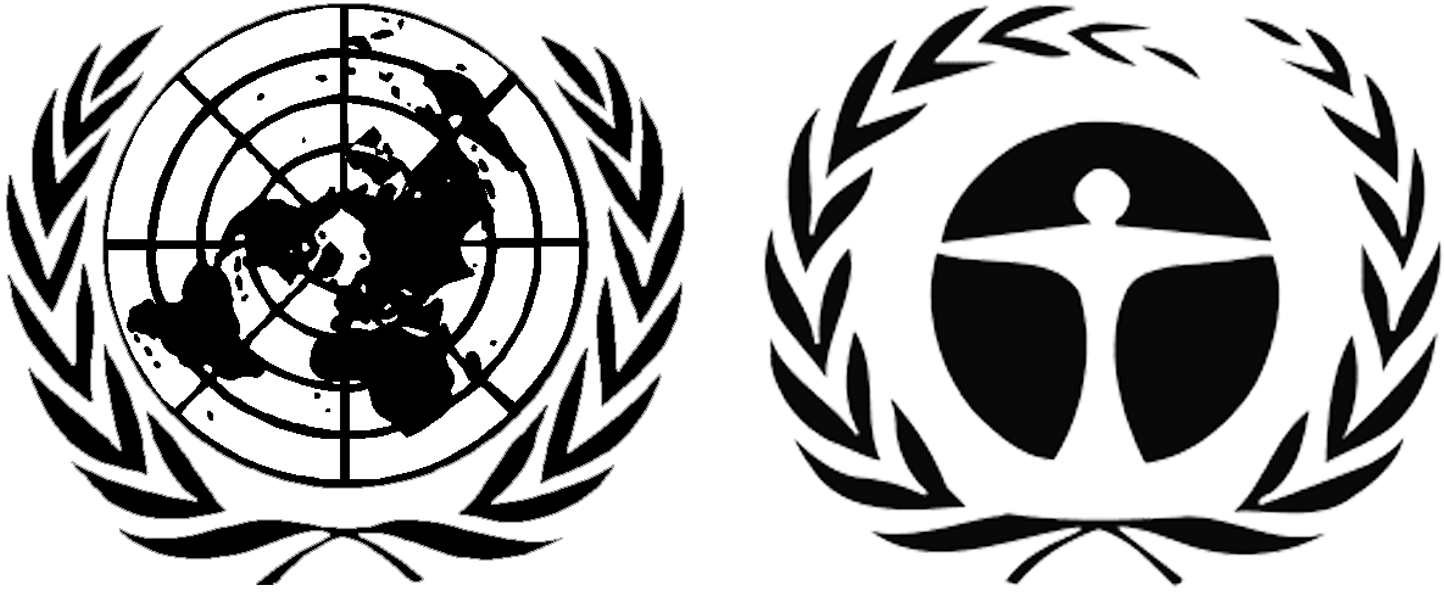 ЮНЕП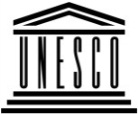 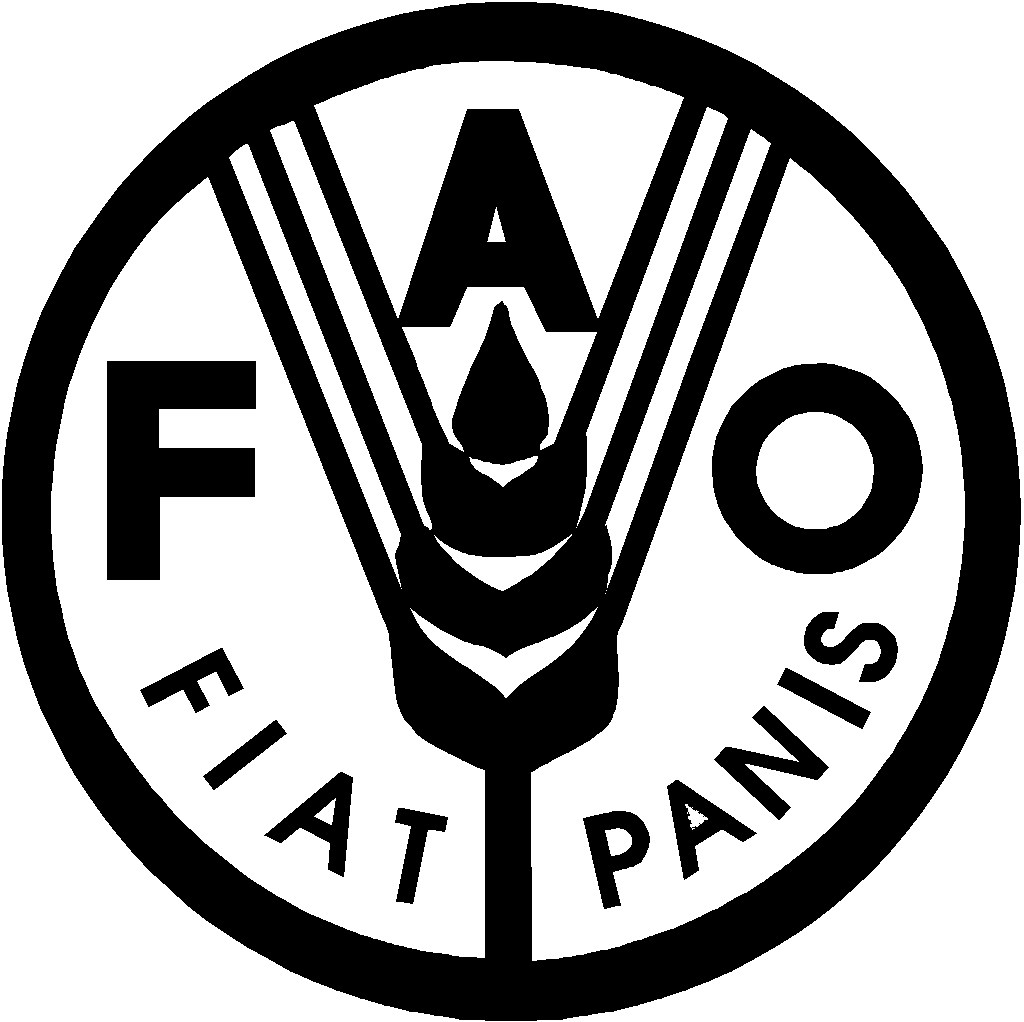 Продовольственная и сельскохозяйственная программа Организации Объединенных Наций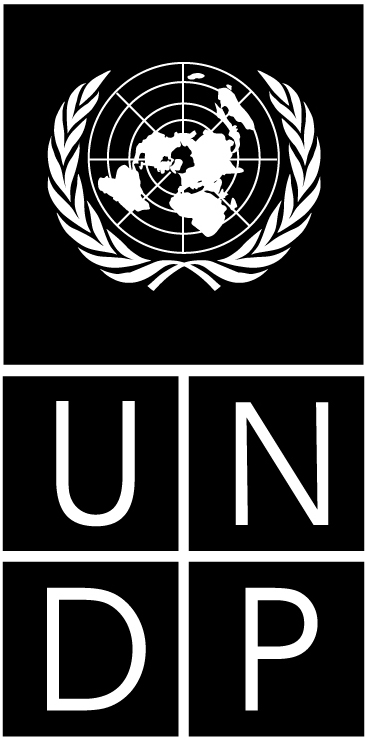 BESIPBES/6/1/Add.1IPBES/6/1/Add.1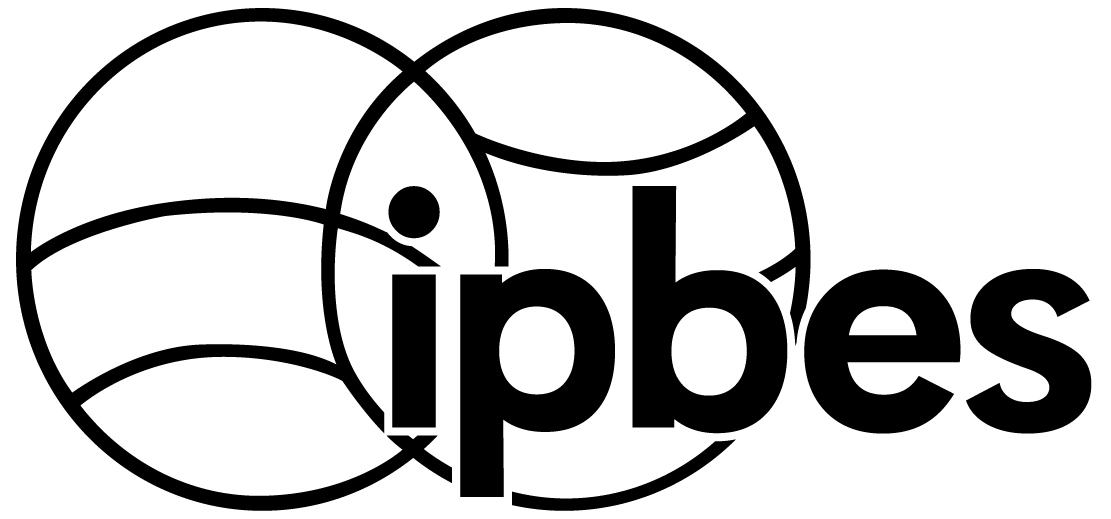 Межправительственная 
научно-политическая платформа по биоразнообразию и экосистемным услугамМежправительственная 
научно-политическая платформа по биоразнообразию и экосистемным услугамМежправительственная 
научно-политическая платформа по биоразнообразию и экосистемным услугамМежправительственная 
научно-политическая платформа по биоразнообразию и экосистемным услугамМежправительственная 
научно-политическая платформа по биоразнообразию и экосистемным услугамDistr.: General
30 November 2017RussianOriginal: EnglishDistr.: General
30 November 2017RussianOriginal: EnglishВремяСуббота,
17 марта 2018 годаВоскресенье,
18 марта 
2018 годаВоскресенье,
18 марта 
2018 годаВоскресенье,
18 марта 
2018 годаВоскресенье,
18 марта 
2018 годаПонедельник,
19 марта 
2018 годаПонедельник,
19 марта 
2018 годаПонедельник,
19 марта 
2018 годаПонедельник,
19 марта 
2018 годаПонедельник,
19 марта 
2018 годаПонедельник,
19 марта 
2018 годаПонедельник,
19 марта 
2018 годаВторник,
20 марта 
2018 годаВторник,
20 марта 
2018 годаВторник,
20 марта 
2018 годаВторник,
20 марта 
2018 годаСреда,
21 марта 
2018 годаСреда,
21 марта 
2018 годаЧетверг,
22 марта 
2018 годаЧетверг,
22 марта 
2018 годаПятница,
23 марта 
2018 годаПятница,
23 марта 
2018 годаСуббота,
24 марта 2018 года8 ч. 00 м. – 10 ч. 00 м.Региональные консультации/ консультации с заинтересован-ными сторонамиРегиональные консультацииРегиональные консультацииРегиональные консультацииРегиональные консультацииРегиональные консультации Региональные консультации Региональные консультации Региональные консультации Региональные консультации Региональные консультации Региональные консультации Региональные консультацииРегиональные консультацииРегиональные консультацииРегиональные консультацииРегиональные консультацииРегиональные консультацииРегиональные консультации Региональные консультации Региональные консультации Региональные консультации Региональные консультации10 ч. 00 м. – 10 ч. 30 м.Региональные консультации/ консультации с заинтересован-ными сторонамиПленарное заседание
Пункты 1, 2, 3, 4 и 5Пленарное заседание
Пункты 1, 2, 3, 4 и 5Пленарное заседание
Пункты 1, 2, 3, 4 и 5Пленарное заседание
Пункты 1, 2, 3, 4 и 5Пленарное заседаниеПункты 6 a)-d)Пленарное заседаниеПункты 6 a)-d)Пленарное заседаниеПункты 6 a)-d)Пленарное заседаниеПункты 6 a)-d)Контакт-ная группаПункт 7Деградация и восстанов-ление земельКонтакт-ная группаПункты 10 и 11Обзор; вторая программа работыКонтакт-ная группаПункт 7Деградация и восстанов-ление земельКонтакт-ная группаПункты 8 и 9Предстоя-щие оценки; бюджетКонтакт-ная группаПункты 10 и 11Обзор; вторая программа работыКонтакт-ная группаПункты 8 и 9Предстоя-щие оценки; бюджетПленарное заседаниеУтвердить резюме для директивных органов: деградация и восстановление земель10 ч. 30 м. – 11 ч. 00 м.Региональные консультации/ консультации с заинтересован-ными сторонамиПленарное заседание
Пункты 1, 2, 3, 4 и 5Пленарное заседание
Пункты 1, 2, 3, 4 и 5Пленарное заседание
Пункты 1, 2, 3, 4 и 5Пленарное заседание
Пункты 1, 2, 3, 4 и 5Пленарное заседаниеПункты 6 a)-d)Пленарное заседаниеПункты 6 a)-d)Пленарное заседаниеПункты 6 a)-d)Пленарное заседаниеПункты 6 a)-d)Контакт-ная группаПункт 7Деградация и восстанов-ление земельКонтакт-ная группаПункты 10 и 11Обзор; вторая программа работыКонтакт-ная группаПункт 7Деградация и восстанов-ление земельКонтакт-ная группаПункты 8 и 9Предстоя-щие оценки; бюджетКонтакт-ная группаПункты 10 и 11Обзор; вторая программа работыКонтакт-ная группаПункты 8 и 9Предстоя-щие оценки; бюджетПленарное заседаниеУтвердить резюме для директивных органов: деградация и восстановление земель11 ч. 00 м. – 11 ч. 30 м.Региональные консультации/ консультации с заинтересован-ными сторонамиПленарное заседание
Пункты 1, 2, 3, 4 и 5Пленарное заседание
Пункты 1, 2, 3, 4 и 5Пленарное заседание
Пункты 1, 2, 3, 4 и 5Пленарное заседание
Пункты 1, 2, 3, 4 и 5Пленарное заседаниеПункты 6 a)-d)Пленарное заседаниеПункты 6 a)-d)Пленарное заседаниеПункты 6 a)-d)Пленарное заседаниеПункты 6 a)-d)Контакт-ная группаПункт 7Деградация и восстанов-ление земельКонтакт-ная группаПункты 10 и 11Обзор; вторая программа работыКонтакт-ная группаПункт 7Деградация и восстанов-ление земельКонтакт-ная группаПункты 8 и 9Предстоя-щие оценки; бюджетКонтакт-ная группаПункты 10 и 11Обзор; вторая программа работыКонтакт-ная группаПункты 8 и 9Предстоя-щие оценки; бюджетПленарное заседаниеУтвердить резюме для директивных органов: деградация и восстановление земель11 ч. 30 м. – 12 ч. 00 м.Региональные консультации/ консультации с заинтересован-ными сторонамиПленарное заседание
Пункты 1, 2, 3, 4 и 5Пленарное заседание
Пункты 1, 2, 3, 4 и 5Пленарное заседание
Пункты 1, 2, 3, 4 и 5Пленарное заседание
Пункты 1, 2, 3, 4 и 5Контакт-ная группаПункт 7Деградация и восстанов-ление земельКонтакт-ная группаПункты 10 и 11Обзор; вторая программа работыКонтакт-ная группаПункт 7Деградация и восстанов-ление земельКонтакт-ная группаПункты 8 и 9Предстоя-щие оценки; бюджетКонтакт-ная группаПункты 10 и 11Обзор; вторая программа работыКонтакт-ная группаПункты 8 и 9Предстоя-щие оценки; бюджетПленарное заседаниеУтвердить резюме для директивных органов: деградация и восстановление земель12 ч. 00 м. – 12 ч. 30 м.Региональные консультации/ консультации с заинтересован-ными сторонамиПленарное заседание
Пункты 1, 2, 3, 4 и 5Пленарное заседание
Пункты 1, 2, 3, 4 и 5Пленарное заседание
Пункты 1, 2, 3, 4 и 5Пленарное заседание
Пункты 1, 2, 3, 4 и 5Контакт-ная группаПункт 7Деградация и восстанов-ление земельКонтакт-ная группаПункты 10 и 11Обзор; вторая программа работыКонтакт-ная группаПункт 7Деградация и восстанов-ление земельКонтакт-ная группаПункты 8 и 9Предстоя-щие оценки; бюджетКонтакт-ная группаПункты 10 и 11Обзор; вторая программа работыКонтакт-ная группаПункты 8 и 9Предстоя-щие оценки; бюджетПленарное заседаниеУтвердить резюме для директивных органов: деградация и восстановление земель12 ч. 30 м. – 13 ч. 00 м.Региональные консультации/ консультации с заинтересован-ными сторонамиПленарное заседание
Пункты 1, 2, 3, 4 и 5Пленарное заседание
Пункты 1, 2, 3, 4 и 5Пленарное заседание
Пункты 1, 2, 3, 4 и 5Пленарное заседание
Пункты 1, 2, 3, 4 и 5Контакт-ная группаПункт 7Деградация и восстанов-ление земельКонтакт-ная группаПункты 10 и 11Обзор; вторая программа работыКонтакт-ная группаПункт 7Деградация и восстанов-ление земельКонтакт-ная группаПункты 8 и 9Предстоя-щие оценки; бюджетКонтакт-ная группаПункты 10 и 11Обзор; вторая программа работыКонтакт-ная группаПункты 8 и 9Предстоя-щие оценки; бюджетПленарное заседаниеУтвердить резюме для директивных органов: деградация и восстановление земель13 ч. 00 м. – 13 ч. 30 м.Региональные консультации/ консультации с заинтересован-ными сторонами13 ч. 30 м. – 14 ч. 00 м.Региональные консультации/ консультации с заинтересован-ными сторонамиКонтактная группаПункты 8 и 9Предстоящие оценки; бюджет Контактная группаПункты 8 и 9Предстоящие оценки; бюджет Контактная группаПункты 8 и 9Предстоящие оценки; бюджет Контактная группаПункты 8 и 9Предстоящие оценки; бюджет Контактная группаПункты 8 и 9Предстоящие оценки; бюджет Контактная группаПункты 8 и 9Предстоящие оценки; бюджет Контактная группаПункты 8 и 9Предстоящие оценки; бюджет Контактная группаПункты 8 и 9Предстоящие оценки; бюджет Контактная группаПункты 8 и 9Предстоящие оценки; бюджет Контактная группаПункты 8 и 9Предстоящие оценки; бюджет Контактная группаПункты 8 и 9Предстоящие оценки; бюджет 14 ч. 00 м. – 14 ч. 30 м.Региональные консультации/ консультации с заинтересован-ными сторонамиКонтактная группаПункты 8 и 9Предстоящие оценки; бюджет Контактная группаПункты 8 и 9Предстоящие оценки; бюджет Контактная группаПункты 8 и 9Предстоящие оценки; бюджет Контактная группаПункты 8 и 9Предстоящие оценки; бюджет Контактная группаПункты 8 и 9Предстоящие оценки; бюджет Контактная группаПункты 8 и 9Предстоящие оценки; бюджет Контактная группаПункты 8 и 9Предстоящие оценки; бюджет Контактная группаПункты 8 и 9Предстоящие оценки; бюджет Контактная группаПункты 8 и 9Предстоящие оценки; бюджет Контактная группаПункты 8 и 9Предстоящие оценки; бюджет Контактная группаПункты 8 и 9Предстоящие оценки; бюджет 14 ч. 30 м. – 15 ч. 00 м.Региональные консультации/ консультации с заинтересован-ными сторонамиКонтактная группаПункты 8 и 9Предстоящие оценки; бюджет Контактная группаПункты 8 и 9Предстоящие оценки; бюджет Контактная группаПункты 8 и 9Предстоящие оценки; бюджет Контактная группаПункты 8 и 9Предстоящие оценки; бюджет Контактная группаПункты 8 и 9Предстоящие оценки; бюджет Контактная группаПункты 8 и 9Предстоящие оценки; бюджет Контактная группаПункты 8 и 9Предстоящие оценки; бюджет Контактная группаПункты 8 и 9Предстоящие оценки; бюджет Контактная группаПункты 8 и 9Предстоящие оценки; бюджет Контактная группаПункты 8 и 9Предстоящие оценки; бюджет Контактная группаПункты 8 и 9Предстоящие оценки; бюджет 15 ч. 00 м. – 15 ч. 30 м.Региональные консультации/ консультации с заинтересован-ными сторонамиПленарное заседание
Пункты 6-13Пленарное заседание
Пункты 6-13Пленарное заседание
Пункты 6-13Пленарное заседание
Пункты 6-13Контакт-ная группаПункт 7Деградация и восстанов-ление земельКонтакт-ная группаПункты 8 и 9Предстоя-щие оценки; бюджетПленарное заседаниеУтвердить резюме региональных оценок для директивных органовПленарное заседаниеУтвердить резюме региональных оценок для директивных органовКонтакт-ная группаПункты 10 и 11Обзор; вторая программа работыКонтакт-ная группаПункты 8 и 9Предстоящие оценки; бюджетПленарное заседаниеПункты 2 c), 14 и 1515 ч. 30 м. – 16 ч. 00 м.Региональные консультации/ консультации с заинтересован-ными сторонамиПленарное заседание
Пункты 6-13Пленарное заседание
Пункты 6-13Пленарное заседание
Пункты 6-13Пленарное заседание
Пункты 6-13Контакт-ная группаПункт 7Деградация и восстанов-ление земельКонтакт-ная группаПункты 8 и 9Предстоя-щие оценки; бюджетПленарное заседаниеУтвердить резюме региональных оценок для директивных органовПленарное заседаниеУтвердить резюме региональных оценок для директивных органовКонтакт-ная группаПункты 10 и 11Обзор; вторая программа работыКонтакт-ная группаПункты 8 и 9Предстоящие оценки; бюджетПленарное заседаниеПункты 2 c), 14 и 1516 ч. 00 м. – 16 ч. 30 м.Региональные консультации/ консультации с заинтересован-ными сторонамиПленарное заседание
Пункты 6-13Пленарное заседание
Пункты 6-13Пленарное заседание
Пункты 6-13Пленарное заседание
Пункты 6-13Контакт-ная группаПункт 7Деградация и восстанов-ление земельКонтакт-ная группаПункты 8 и 9Предстоя-щие оценки; бюджетПленарное заседаниеУтвердить резюме региональных оценок для директивных органовПленарное заседаниеУтвердить резюме региональных оценок для директивных органовКонтакт-ная группаПункты 10 и 11Обзор; вторая программа работыКонтакт-ная группаПункты 8 и 9Предстоящие оценки; бюджетПленарное заседаниеПункты 2 c), 14 и 1516 ч. 30 м. – 17 ч. 00 м.Региональные консультации/ консультации с заинтересован-ными сторонамиПленарное заседание
Пункты 6-13Пленарное заседание
Пункты 6-13Пленарное заседание
Пункты 6-13Пленарное заседание
Пункты 6-13Контакт-ная группаПункт 7Деградация и восстанов-ление земельКонтакт-ная группаПункты 8 и 9Предстоя-щие оценки; бюджетКонтактная группаПункт 7Деградация и восстановление земельКонтактная группаПункт 7Деградация и восстановление земельКонтакт-ная группаПункты 10 и 11Обзор; вторая программа работыКонтакт-ная группаПункты 8 и 9Предстоящие оценки; бюджетПленарное заседаниеПункты 2 c), 14 и 1517 ч. 00 м. – 17 ч. 30 м.Региональные консультации/ консультации с заинтересован-ными сторонамиПленарное заседание
Пункты 6-13Пленарное заседание
Пункты 6-13Пленарное заседание
Пункты 6-13Пленарное заседание
Пункты 6-13Контакт-ная группаПункт 7Деградация и восстанов-ление земельКонтакт-ная группаПункты 8 и 9Предстоя-щие оценки; бюджетКонтактная группаПункт 7Деградация и восстановление земельКонтактная группаПункт 7Деградация и восстановление земельКонтакт-ная группаПункты 10 и 11Обзор; вторая программа работыКонтакт-ная группаПункты 8 и 9Предстоящие оценки; бюджетПленарное заседаниеПункты 2 c), 14 и 1517 ч. 30 м. – 18 ч. 00 м.Церемония открытия Пленарное заседание
Пункты 6-13Пленарное заседание
Пункты 6-13Пленарное заседание
Пункты 6-13Пленарное заседание
Пункты 6-13Контакт-ная группаПункт 7Деградация и восстанов-ление земельКонтакт-ная группаПункты 8 и 9Предстоя-щие оценки; бюджетКонтактная группаПункт 7Деградация и восстановление земельКонтактная группаПункт 7Деградация и восстановление земельКонтакт-ная группаПункты 10 и 11Обзор; вторая программа работыКонтакт-ная группаПункты 8 и 9Предстоящие оценки; бюджетПленарное заседаниеПункты 2 c), 14 и 1518 ч. 00 м. – 18 ч. 30 м.Церемония открытия 18 ч. 30 м. – 19 ч. 00 м.Церемония открытия 19 ч. 00 м. – 19 ч. 30 м.Церемония открытия 19 ч. 30 м. – 20 ч. 00 м.Прием(Нерассмотренные вопросы)(Нерассмотренные вопросы)(Нерассмотренные вопросы)(Нерассмотренные вопросы)Контакт-ная группаПункт 7Деградация и восстанов-ление земель(Неофи-циальные консуль-тации)Контакт-ная группаПункт 7Деградация и восстанов-ление земельКонтакт-ная группаПункты 10 и 11Обзор; вторая программа работы(Подготовка документа)(Подготовка документа)20 ч. 00 м. – 20 ч. 30 м.Прием(Нерассмотренные вопросы)(Нерассмотренные вопросы)(Нерассмотренные вопросы)(Нерассмотренные вопросы)Контакт-ная группаПункт 7Деградация и восстанов-ление земель(Неофи-циальные консуль-тации)Контакт-ная группаПункт 7Деградация и восстанов-ление земельКонтакт-ная группаПункты 10 и 11Обзор; вторая программа работы(Подготовка документа)(Подготовка документа)20 ч. 30 м. – 21 ч. 00 м.Прием(Нерассмотренные вопросы)(Нерассмотренные вопросы)(Нерассмотренные вопросы)(Нерассмотренные вопросы)Контакт-ная группаПункт 7Деградация и восстанов-ление земель(Неофи-циальные консуль-тации)Контакт-ная группаПункт 7Деградация и восстанов-ление земельКонтакт-ная группаПункты 10 и 11Обзор; вторая программа работы(Подготовка документа)(Подготовка документа)21 ч. 00 м. – 21 ч. 30 м.Прием(Нерассмотренные вопросы)(Нерассмотренные вопросы)(Нерассмотренные вопросы)(Нерассмотренные вопросы)Контакт-ная группаПункт 7Деградация и восстанов-ление земель(Неофи-циальные консуль-тации)Контакт-ная группаПункт 7Деградация и восстанов-ление земельКонтакт-ная группаПункты 10 и 11Обзор; вторая программа работы(Подготовка документа)(Подготовка документа)21 ч. 30 м. – 22 ч. 00 м.(Нерассмотренные вопросы)(Нерассмотренные вопросы)(Нерассмотренные вопросы)(Нерассмотренные вопросы)Контакт-ная группаПункт 7Деградация и восстанов-ление земель(Неофи-циальные консуль-тации)Контакт-ная группаПункт 7Деградация и восстанов-ление земельКонтакт-ная группаПункты 10 и 11Обзор; вторая программа работы(Подготовка документа)(Подготовка документа)22 ч. 00 м. – 22 ч. 30 м.(Нерассмотренные вопросы)(Нерассмотренные вопросы)(Нерассмотренные вопросы)(Нерассмотренные вопросы)Контакт-ная группаПункт 7Деградация и восстанов-ление земель(Неофи-циальные консуль-тации)Контакт-ная группаПункт 7Деградация и восстанов-ление земельКонтакт-ная группаПункты 10 и 11Обзор; вторая программа работы(Подготовка документа)(Подготовка документа)Условное обозначениеНазваниеПункт повестки дняIPBES/6/1Предварительная повестка дня2 a)IPBES/6/1/Add.1Аннотации к предварительной повестке дня2 a)IPBES/6/1/Add.2Проекты решений для шестой сессии Пленума Межправительственной научно-политической платформы по биоразнообразию и экосистемным услугам14IPBES/6/2Осуществление первой программы работы Межправительственной научно-политической платформы по биоразнообразию и экосистемным услугам: доклад Исполнительного секретаря5IPBES/6/3Резюме для директивных органов тематической оценки деградации и восстановления земель7IPBES/6/4Резюме для директивных органов региональной и субрегиональной оценки биоразнообразия и экосистемных услуг для Африки6 a)IPBES/6/5Резюме для директивных органов региональной и субрегиональной оценки по вопросам биоразнообразия и экосистемных услуг для Америки6 b)IPBES/6/6Региональная и субрегиональная оценка по вопросам биоразнообразия и экосистемных услуг для Азии и Тихого океана: резюме для директивных органов6 c)IPBES/6/7Резюме для директивных органов региональной и субрегиональной оценки по вопросам биоразнообразия и экосистемных услуг для Европы и Центральной Азии6 d)IPBES/6/8Предстоящие оценки: тематическая оценка устойчивого использования диких видов; методологическая оценка различной концептуализации разнообразных ценностей природы и ее благ; и тематическая оценка инвазивных чужеродных видов8, 9IPBES/6/9Финансовая и бюджетная основа Платформы9IPBES/6/10Обзор эффективности административных и научных функций Платформы (результат 4 е))10IPBES/6/11Подготовка второй программы работы11IPBES/6/12Организация работы Пленума и сроки и место проведения будущих сессий Пленума12IPBES/6/13Многодисциплинарная группа экспертов: процесс выдвижения и отбора кандидатур и предложения, полученные от членов Группы2 c)IPBES/6/14Проект политики и процедур в отношении допуска наблюдателей3Условное обозначениеНазваниеПункт повестки дняIPBES/6/INF/1Chapters of the thematic assessment of land degradation and restoration (deliverable 3 (b) (i))7IPBES/6/INF/2Overview of the process followed for the production of the thematic assessment of land degradation and restoration7IPBES/6/INF/3Chapters of the regional and subregional assessment of biodiversity and ecosystem services for Africa6 a)IPBES/6/INF/4Chapters of the regional and subregional assessment of biodiversity and ecosystem services for the Americas6 b)IPBES/6/INF/5Chapters of the regional and subregional assessment of biodiversity and ecosystem services for Asia and the Pacific6 c)IPBES/6/INF/6Chapters of the regional and subregional assessment of biodiversity and ecosystem services for Europe and Central Asia6 d)IPBES/6/INF/7Overview of the process followed for the production of the regional assessments of biodiversity and ecosystem services (deliverable 2 (b))6IPBES/6/INF/8Information on the scoping for the thematic assessment of sustainable use of wild species (deliverable 3 (b) (iii))8IPBES/6/INF/9Information on the scoping for the methodological assessment regarding the diverse conceptualization of multiple values of nature and its benefits, including biodiversity and ecosystem services (deliverable 3 (d))8IPBES/6/INF/10Information on scoping for a thematic assessment on invasive alien species and their control (deliverable 3 (b) (ii))8IPBES/6/INF/11Information on progress in the production of the global assessment of biodiversity and ecosystem services (deliverable 2 (c))5IPBES/6/INF/12Information on work related to capacity-building (deliverables 1 (a) and 1 (b))5IPBES/6/INF/13Information on work related to indigenous and local knowledge systems (deliverable 1 (c))5IPBES/6/INF/14Information on work related to knowledge and data (deliverables 1 (d) and 4 (b))5IPBES/6/INF/15Information on further work related to scenarios and models of biodiversity and ecosystem services (deliverable 3 (c))5IPBES/6/INF/16Information on work related to policy support tools and methodologies (deliverable 4 (c))5IPBES/6/INF/17Information on work related to the guide on the production of assessments (deliverable 2 (a))5IPBES/6/INF/18Information on the integration of the diverse conceptualization of multiple values in IPBES deliverables (deliverable 3 (d))5IPBES/6/INF/19Implementation of the communications and outreach strategy and the stakeholder engagement strategy5IPBES/6/INF/20Report on the institutional arrangements established to operationalize technical support for the implementation of the work programme5IPBES/6/INF/21Information on collaboration and partnerships5IPBES/6/INF/22Implementation of the conflict-of-interest policy for the Intergovernmental Science-Policy Platform on Biodiversity and Ecosystem Services5IPBES/6/INF/23List of participants in the first to fifth sessions of the Plenary and admission of new observers to the sixth session3IPBES/6/INF/24Progress report on the United Nations Collaborative Partnership Arrangement13IPBES/6/INF/25Curricula vitae of proposed members of the Multidisciplinary Expert Panel2 c)IPBES/6/INF/26Compilation of curricula vitae of proposed officers of the Multidisciplinary Expert Panel: proposals from Africa2 c)IPBES/6/INF/27Compilation of curricula vitae of proposed officers of the Multidisciplinary Expert Panel: proposals from Asia-Pacific 2 c)IPBES/6/INF/28Compilation of curricula vitae of proposed officers of the Multidisciplinary Expert Panel: proposals from Eastern Europe2 c)IPBES/6/INF/29Compilation of curricula vitae of proposed officers of the Multidisciplinary Expert Panel: proposals from Latin America and the Caribbean2 c)IPBES/6/INF/30Compilation of curricula vitae of proposed officers of the Multidisciplinary Expert Panel: proposals from Western Europe and Others2 c)IPBES/6/INF/31External communication: A pilot project to update the key findings of the IPBES Assessment of Pollinators, Pollination and Food Production IPBES/6/INF/32Review of the Platform: report of the internal review team10IPBES/6/INF/33Review of the Platform: information on the selection of the review panel and an external professional organization 10